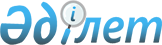 О районном бюджете на 2014-2016 годы
					
			Утративший силу
			
			
		
					Решение Макатского районного маслихата Атырауской области от 11 декабря 2013 года № 169-V. Зарегистрировано Департаментом юстиции Атырауской области 14 января 2014 года № 2842. Утратило силу решением Макатского районного маслихата Атырауской области от 20 марта 2015 года № 288-V

      Сноска. Утратило силу решением Макатского районного маслихата Атырауской области от 20.03.2015 № 288-V (вводится в действие со дня его подписания).

      Примечание РЦПИ.



      В тексте документа сохранена пунктуация и орфография оригинала.



      В соответствии со статьей 9 Бюджетного кодекса Республики Казахстан от 4 декабря 2008 года, подпунктом 1) пункта 1 статьи 6 Закона Республики Казахстан от 23 января 2001 года "О местном государственном управлении и самоуправлении в Республике Казахстан" и рассмотрев предложенный акиматом района проект районного бюджета на 2014-2016 годы, районный маслихат на XIX сессии РЕШИЛ:



      1. Утвердить районный бюджет на 2014-2016 годы согласно приложениям 1, 2 и 3 соответственно, в том числе на 2014 год в следующих объемах:



      1) доходы - 3 312 024 тысячи тенге, в том числе:



      налоговые поступления - 1 480 485 тысяч тенге;



      неналоговые поступления - 6 315 тысяч тенге;



      поступления от продажи основного капитала - 13 200 тысяч тенге;



      поступления трансфертов - 1 761 834 тысяч тенге;

      2) 

затраты - 3 312 024 тысяч тенге;

      3) 

чистое бюджетное кредитование - 11 112 тысяч тенге, в том числе:



      бюджетные кредиты - 11 112 тысяч тенге;



      погашение бюджетных кредитов - 0 тысяч тенге;



      4) сальдо по операциям с финансовыми активами - 0 тысяч тенге, в том числе:



      приобретение финансовых активов - 0 тысяч тенге;



      поступления от продажи финансовых активов государства - 0 тысяч тенге;



      5) дефицит (профицит) бюджета - -11 112 тысяч тенге;



      6) финансирование дефицита (использование профицита) бюджета - 51 529 тысяч тенге:



      поступление займов - 0 тысяч тенге;



      погашение займов - 0 тысяч тенге;



      используемые остатки бюджетных средств - 51 529 тысяч тенге.



     Сноска. Пункт 1 с изменениями, внесенными решениями Макатского районного маслихата Атырауской области от 07.02.2014 № 186-V; от 15.04.2014 № 194-V; от 23.07.2014 № 237-V; от 22.10.2014 № 253-V; от 03.12.2014 № 262-V (вводится в действие с 01.01.2014).



      2. Утвердить на 2014 год норматив общей суммы поступлений общегосударственных налогов в бюджет района в следующих размерах:



      по индивидуальному подоходному налогу с доходов, облагаемых у источника выплаты - 100%;



      по индивидуальному подоходному налогу с доходов, не облагаемых у источника выплаты - 100%;



      по социальному налогу - 50%;



      3. Установить, что в доход соответствующего бюджета зачисляются:



      по коду "Социальный налог" классификации доходов единой бюджетной классификации - задолженность по взносам, ранее перечислявшимся в Пенсионный фонд, Государственный центр по выплате пенсий, Фонд обязательного медицинского страхования, Фонд государственного социального страхования, Фонд содействия занятости, а также отчисления пользователей автомобильных дорог, ранее поступавшие в Дорожный фонд.



      по коду "Бензин (за исключением авиационного бензина) собственного производства, реализуемый производителями оптом" - задолженность по сбору с бензина, ранее поступавшему в Дорожный фонд;



      по коду "Дизельное топливо собственного производства, реализуемое производителями оптом" - задолженность по сбору с дизельного топлива, ранее поступавшему в Дорожный фонд.



      4. Установить на 2014 год объем субвенций, передаваемый из областного бюджета в районный бюджет, в сумме 259 018 тысяч тенге.



      5. Учесть, что в районном бюджете на 2014 год предусмотрены целевые текущие трансферты из республиканского бюджета в следующих размерах:



      123 903 тысяч тенге - на реализацию государственного образовательного заказа в дошкольных организациях образования;



      30 256 тысяч тенге - на повышение оплаты труда учителям, прошедшим повышение квалификации по трехуровневой системе;



      4 097 тысяч тенге - на оснащение учебным оборудованием кабинетов физики, химии, биологии в государственных учреждениях основного среднего и общего среднего образования;



      453 тысяч тенге - на реализацию Плана мероприятий по обеспечению прав и улучшению качества жизни инвалидов.



      6. Учесть, что в районном бюджете на 2014 год предусмотрен целевой трансферт на развитие из республиканского бюджета в следующем размере:



      389 594 тысяч тенге - на строительство и реконструкцию объектов системы водоснабжения и водоотведения в сельских населенных пунктах района.



      7. Учесть, что в районном бюджете на 2014 год предусмотрены кредиты в сумме - 11 112 тысяч тенге кредиты местным исполнительным органам на реализацию мер социальной поддержки специалистов социальной сферы сельских населенных пунктов.



      8. Предусмотреть в районном бюджете на 2014 год целевые текущие трансферты из областного бюджета в следующих размерах:



      51 736 тысяч тенге - на обеспечение горячим питанием учащихся детей из малообеспеченных семей и детей с 1 по 4 классы;



      30 000 тысяч тенге - на разработку проекта детальной планировки;



      9. Предусмотреть в районном бюджете на 2014 год целевые трансферты на развитие в следующих размерах:



      59 826 тысяч тенге - на развитие системы водоснабжения;



      128 000 тысяч тенге - на проектирование, строительство и (или) приобретение жилья коммунального жилищного фонда.

      10. 

Утвердить резерв местного исполнительного органа на 2014 год в сумме 30 000 тысяч тенге.

      11. 

Утвердить перечень районных бюджетных программ, не подлежащих секвестру в процессе исполнения районного бюджета на 2014 год, согласно приложению 4.



      12. Контроль за исполнением настоящего решения возложить на председателя постоянной комиссии районного маслихата по вопросам бюджетного планирования, хозяйственной деятельности, использования земли, охраны природы и обеспечение законности (Д. Алтаева).



      13. Настоящее решение вводится в действие с 1 января 2014 года.

      Председатель очередной



      ХІХ сессии районного маслихата             Ж. Ермуханов

      Секретарь районного маслихата              Т. Жолмагамбетов

Приложение 1        

к решению районного маслихата 

от 11 декабря 2013 года № 169-V 

Районный бюджет на 2014 год      Сноска. Приложение 1 в редакции решения Макатского районного маслихата Атырауской области от 03.12.2014 № 262-V (вводится в действие с 01.01.2014).

Приложение 2         

к решению районного маслихата 

от 11 декабря 2013 года № 169-V 

Районный бюджет на 2015 год

Приложение 3       

к решению районного маслихата

от 11 декабря 2013 года № 169-V Районный бюджет на 2016 год

Приложение 4         

к решению районного маслихата

от 11 декабря 2013 года № 169-V 

Финансирование бюджетных программ районного бюджета на 2014 год в разрезе сельских округов в следующих размерах:

      Сноска. Приложение 4 в редакции решения Макатского районного маслихата Атырауской области от 03.12.2014 № 262-V (вводится в действие с 01.01.2014).

Приложение 5        

к решению районного маслихата

от 11 декабря 2013 года № 169-V

      Сноска. Приложение 5 в редакции решения Макатского районного маслихата Атырауской области от 23.07.2014 № 237-V (вводится в действие с 01.01.2014).
					© 2012. РГП на ПХВ «Институт законодательства и правовой информации Республики Казахстан» Министерства юстиции Республики Казахстан
				КатегорияКатегорияКатегорияКатегорияКатегорияСумма (тыс.тенге)КлассКлассКлассКлассСумма (тыс.тенге)ПодклассПодклассПодклассСумма (тыс.тенге)НаименованиеНаименованиеСумма (тыс.тенге)123445І. ДоходыІ. Доходы33120241Налоговые поступленияНалоговые поступления146139801Подоходный налогПодоходный налог302731002Индивидуальный подоходный налогИндивидуальный подоходный налог30273103Социальный налогСоциальный налог118915001Социальный налогСоциальный налог11891504Hалоги на собственностьHалоги на собственность1005439001Hалоги на имуществоHалоги на имущество966443003Земельный налогЗемельный налог4636004Hалог на транспортные средстваHалог на транспортные средства34357005Единый земельный налогЕдиный земельный налог305Внутренние налоги на товары, работы и услугиВнутренние налоги на товары, работы и услуги30787002АкцизыАкцизы3036003Поступления за использование природных и других ресурсовПоступления за использование природных и других ресурсов23066004Сборы за ведение предпринимательской и профессиональной деятельностиСборы за ведение предпринимательской и профессиональной деятельности468508Обязательные платежи, взимаемые за совершение юридически значимых действий и (или) выдачу документов уполномоченными на то государственными органами или должностными лицамиОбязательные платежи, взимаемые за совершение юридически значимых действий и (или) выдачу документов уполномоченными на то государственными органами или должностными лицами3526001Государственная пошлинаГосударственная пошлина35262Неналоговые поступленияНеналоговые поступления1454001Доходы от государственной собственностиДоходы от государственной собственности4266005Доходы от аренды имущества, находящегося в государственной собственностиДоходы от аренды имущества, находящегося в государственной собственности664007 Вознаграждения по кредитам, выданным из государственного бюджетаВознаграждения по кредитам, выданным из государственного бюджета6009 Прочие доходы от государственной собственностиПрочие доходы от государственной собственности359604Штрафы, пени, санкции, взыскания, налагаемые государственными учреждениями, финансируемыми из государственного бюджета, а также содержащимися и финансируемыми из бюджета (сметы расходов) Национального Банка Республики КазахстанШтрафы, пени, санкции, взыскания, налагаемые государственными учреждениями, финансируемыми из государственного бюджета, а также содержащимися и финансируемыми из бюджета (сметы расходов) Национального Банка Республики Казахстан3465001Штрафы, пени, санкции, взыскания, налагаемые государственными учреждениями, финансируемыми из государственного бюджета, а также содержащимися и финансируемыми из бюджета (сметы расходов) Национального Банка Республики Казахстан, за исключением поступлений от организаций нефтяного сектораШтрафы, пени, санкции, взыскания, налагаемые государственными учреждениями, финансируемыми из государственного бюджета, а также содержащимися и финансируемыми из бюджета (сметы расходов) Национального Банка Республики Казахстан, за исключением поступлений от организаций нефтяного сектора346506Прочие неналоговые поступленияПрочие неналоговые поступления6809001Прочие неналоговые поступленияПрочие неналоговые поступления68093Поступления от продажи основного капиталаПоступления от продажи основного капитала730003Продажа земли и нематериальных активовПродажа земли и нематериальных активов7300001Продажа землиПродажа земли73004Поступления трансфертовПоступления трансфертов176183402Трансферты из вышестоящих органов государственного управленияТрансферты из вышестоящих органов государственного управления1761834002Трансферты из областного бюджетаТрансферты из областного бюджета17618345Погашение бюджетных кредитовПогашение бюджетных кредитов431101Погашение бюджетных кредитовПогашение бюджетных кредитов4311001Погашение бюджетных кредитов, выданных из государственного бюджетаПогашение бюджетных кредитов, выданных из государственного бюджета43117Поступления займовПоступления займов1111201Внутренние государственные займыВнутренние государственные займы11112002Договоры займаДоговоры займа111128Используемые остатки бюджетных средствИспользуемые остатки бюджетных средств5152901Остатки бюджетных средствОстатки бюджетных средств51529001Свободные остатки бюджетных средствСвободные остатки бюджетных средств51529Функциональная группаФункциональная группаФункциональная группаФункциональная группаФункциональная группаСумма (тыс.тенге)Функциональная подгруппаФункциональная подгруппаФункциональная подгруппаФункциональная подгруппаСумма (тыс.тенге)Администратор бюджетных программАдминистратор бюджетных программАдминистратор бюджетных программСумма (тыс.тенге)ПрограммаПрограммаСумма (тыс.тенге)НаименованиеСумма (тыс.тенге)ІІ. Расходы33120241Государственные услуги общего характера14631001Представительные, исполнительные и другие органы, выполняющие общие функции государственного управления125981112Аппарат маслихата района (города областного значения)15084001Услуги по обеспечению деятельности маслихата района (города областного значения)15084122Аппарат акима района (города областного значения)53853001Услуги по обеспечению деятельности акима района (города областного значения)50194003Капитальные расходы государственных органов3659123Аппарат акима района в городе, города районного значения, поселка, села, сельского округа57044001Услуги по обеспечению деятельности акима района в городе, города районного значения, поселка, села, сельского округа55279022Капитальные расходы государственных органов176502Финансовая деятельность1494459Отдел экономики и финансов района (города областного значения)1494003Проведение оценки имущества в целях налогообложения223011Учет, хранение, оценка и реализация имущества, поступившего в коммунальную собственность1271 09Прочие государственные услуги общего характера18835459Отдел экономики и финансов (города областного значения)18835001Услуги по реализации государственной политики в области формирования и развития экономической политики, системы государственного планирования и управления района (города областного значения) Капитальные расходы государственных органов188352Оборона866801Военные нужды8668122Аппарат акима района (города областного значения)8668005Мероприятия в рамках исполнения всеобщей воинской обязанности86684Образование158758901Дошкольное воспитание и обучение355434123Аппарат акима района в городе, города районного значения, поселка, села, сельского округа347244004Поддержка организаций дошкольного воспитания и обучения215273041Реализация государственного образовательного заказа в дошкольных организациях образования131971464Отдел образования района (города областного значения)8190040Реализация государственного образовательного заказа в дошкольных организациях образования819002Начальное, основное среднее и общее среднее образование1183017464Отдел образования района (города областного значения)1183017003Общеобразовательное обучение1123122006Дополнительное образование для детей5989509Прочие услуги в области образования49138464Отдел образования района (города областного значения)49138001Услуги по реализации государственной политики на местном уровне в области образования10457005Приобретение и доставка учебников, учебно-методических комплексов для государственных учреждений образования района (города областного значения)23488015Ежемесячные выплаты денежных средств опекунам (попечителям) на содержание ребенка сироты (детей-сирот), и ребенка (детей), оставшегося без попечения родителей5159020Обеспечение оборудованием, программным обеспечением детей-инвалидов, обучающихся на дому456067Капитальные расходы подведомственных государственных учреждений и организаций95876Социальная помощь и социальное обеспечение8524902Социальная помощь69222123Аппарат акима района в городе, города районного значения, поселка, села, сельского округа13446003Оказание социальной помощи нуждающимся гражданам на дому13446451Отдел занятости и социальных программ района (города областного значения)55876002Программа занятости38444005Государственная адресная социальная помощь900006Жилищная помощь314007Социальная помощь отдельным категориям нуждающихся граждан по решениям местных представительных органов8984010Материальное обеспечение детей-инвалидов, воспитывающихся и обучающихся на дому1152016Государственные пособия на детей до 18 лет4168017Обеспечение нуждающихся инвалидов обязательными гигиеническими средствами и предоставление услуг специалистами жестового языка, индивидуальными помощниками в соответствии с индивидуальной программой реабилитации инвалида1716023Обеспечение деятельности центров занятости19809Прочие услуги в области социальной помощи и социального обеспечения16027451Отдел занятости и социальных программ района (города областного значения)15608001Услуги по реализации государственной политики на местном уровне в области обеспечения занятости и реализации социальных программ для населения14924011Оплата услуг по зачислению, выплате и доставке пособий и других социальных выплат684458Отдел жилищно-коммунального хозяйства, пассажирского транспорта и автомобильных дорог района (города областного значения)419050Реализация плана мероприятий по обеспечению прав и улучшению качества жизни инвалидов4197Жилищно-коммунальное хозяйство72854601Жилищное хозяйство212322458Отдел жилищно-коммунального хозяйства, пассажирского транспорта и автомобильных дорог района (города областного значения)19951004Обеспечение жильем отдельных категорий граждан17500031Изготовление технических паспортов на объекты кондоминиумов1851049Проведение энергетического аудита многоквартирных жилых домов600467Отдел строительства района (города областного значения)192371003Проектирование, строительство и (или) приобретение жилья коммунального жилищного фонда182032004Проектирование, развитие, обустройство и (или) приобретение инженерно-коммунальной инфраструктуры1033902Коммунальное хозяйство465845458Отдел жилищно-коммунального хозяйства, пассажирского транспорта и автомобильных дорог района (города областного значения)10950012Функционирование системы водоснабжения и водоотведения10950467Отдел строительства района (города областного значения)454895005Развитие коммунального хозяйства3794006Развитие системы водоснабжения45110103Благоустройство населенных пунктов50379123Аппарат акима района в городе, города районного значения, поселка, села, сельского округа46360008Освещение улиц населенных пунктов22290009Обеспечение санитарии населенных пунктов20479011Благоустройство и озеленение населенных пунктов3591458Отдел жилищно-коммунального хозяйства, пассажирского транспорта и автомобильных дорог района (города областного значения)4019015Освещение улиц в населенных пунктах40198Культура, спорт, туризм и информационное пространство11905001Деятельность в области культуры56277123Аппарат акима района в городе, города районного значения, поселка, села, сельского округа47177006Поддержка культурно-досуговой работы на местном уровне47177455Отдел культуры и развития языков района (города областного значения)8200003Поддержка культурно-досуговой работы8200467Отдел строительства района (города областного значения)900011Развитие объектов культуры90002Спорт11242465Отдел физической культуры и спорта района (города областного значения)11242001Услуги по реализации государственной политики на местном уровне в сфере физической культуры и спорта5933004Капитальные расходы государственного органа130006Проведение спортивных соревнований на районном (города областного значения) уровне517903Информационное пространство27006455Отдел культуры и развития языков района (города областного значения)24006006Функционирование районных (городских) библиотек24006456Отдел внутренней политики района (города областного значения)3000005Услуги по проведению государственной информационной политики через телерадиовещание300009Прочие услуги по организации культуры, спорта, туризма и информационного пространства24525455Отдел культуры и развития языков района (города областного значения)6897001Услуги по реализации государственной политики на местном уровне в области развития языков и культуры6897456Отдел внутренней политики района (города областного значения)17628001Услуги по реализации государственной политики на местном уровне в области информации, укрепления государственности и формирования социального оптимизма граждан6207003Реализация мероприятий в сфере молодежной практики7191032Капитальные расходы подведомственных государственных учреждений и организаций423010Сельское, водное, лесное, рыбное хозяйство, особо охраняемые природные территории, охрана окружающей среды и животного мира, земельные отношения3468201Сельское хозяйство24427459Отдел экономики и финансов района (города областного значения)17070018Бюджетные кредиты для реализации мер социальной поддержки специалистов11112099Реализация мер по оказанию социальной поддержки специалистов5958474Отдел сельского хозяйства и ветеринарии района (города областного значения)7357001Услуги по реализации государственной политики на местном уровне в сфере сельского хозяйства и ветеринарии735706Земельные отношения7485463Отдел земельных отношений района (города областного значения)7485001Услуги по реализации государственной политики в области регулирования земельных отношений на территории района (города областного значения)7345007Капитальные расходы государственных органов14009Прочие услуги в области сельского, водного, лесного, рыбного хозяйства, охраны окружающей среды и земельных отношений2770474Отдел сельского хозяйства и ветеринарии района (города областного значения)2770013Проведение противоэпизоотических мероприятий277011Промышленность, архитектурная, градостроительная и строительная деятельность3359802Архитектурная, градостроительная и строительная деятельность33598467Отдел строительства района (города областного значения)5950001Услуги по реализации государственной политики на местном уровне в области строительства5950468Отдел архитектуры и градостроительства района (города областного значения)27648001Услуги по реализации государственной политики в области архитектуры и градостроительства на местном уровне8147003Разработка схем градостроительного развития территории района и генеральных планов населенных пунктов1950112Транспорт и коммуникация5000001Автомобильный транспорт500000458Отдел жилищно-коммунального хозяйства, пассажирского транспорта и автомобильных дорог района (города областного значения)500000045Капитальный и средний ремонт автомобильных дорог районного значения и улиц населенных пунктов50000013Прочие6371203Поддержка предпринимательской деятельности и защита конкуренции10806469Отдел предпринимательства района (города областного значения)10806001Услуги по реализации государственной политики на местном уровне в области развития предпринимательства и промышленности1080609Прочие52906123Аппарат акима района в городе, города районного значения, поселка, села, сельского округа27587040Реализация мер по содействию экономическому развитию регионов в рамках Программы «Развитие регионов»27587458Отдел жилищно-коммунального хозяйства, пассажирского транспорта и автомобильных дорог района (города областного значения)12229001Услуги по реализации государственной политики на местном уровне в области жилищно-коммунального хозяйства, пассажирского транспорта и автомобильных дорог11379013Капитальные расходы государственного органа850065Формирование или увеличение уставного капитала юридических лиц0459Отдел экономики и финансов района (города областного значения)13090012Резерв местного исполнительного органа района (города областного значения)1309014Обслуживание долга61Обслуживание долга6459Отдел экономики и финансов района (города областного значения)6021Обслуживание долга местных исполнительных органов по выплате вознаграждений и иных платежей по займам из областного бюджета615Трансферты30301Трансферты303459Отдел экономики и финансов района (города областного значения)303006Возврат неиспользованных (недоиспользованных) целевых трансфертов30316Погашение займов43111Погашение займов4311459Отдел экономики и финансов района (города областного значения)4311005Погашение долга местного исполнительного органа перед вышестоящим бюджетом 4311КатегорияКатегорияКатегорияКатегорияКатегорияСумма (тыс.тенге)КлассКлассКлассКлассСумма (тыс.тенге)ПодклассПодклассПодклассСумма (тыс.тенге)НаименованиеНаименованиеСумма (тыс.тенге)123445I. ДоходыI. Доходы18000071Налоговые поступленияНалоговые поступления159663601Подоходный налогПодоходный налог310000002Индивидуальный подоходный налогИндивидуальный подоходный налог31000003Социальный налогСоциальный налог409531001Социальный налогСоциальный налог40953104Hалоги на собственностьHалоги на собственность832005001Hалоги на имуществоHалоги на имущество787000003Земельный налогЗемельный налог6000004Hалог на транспортные средстваHалог на транспортные средства39000005Единый земельный налогЕдиный земельный налог505Внутренние налоги на товары, работы и услугиВнутренние налоги на товары, работы и услуги42100002АкцизыАкцизы4100003Поступления за использование природных и других ресурсовПоступления за использование природных и других ресурсов32700004Сборы за ведение предпринимательской и профессиональной деятельностиСборы за ведение предпринимательской и профессиональной деятельности530008Обязательные платежи, взимаемые за совершение юридически значимых действий и (или) выдачу документов уполномоченными на то государственными органами или должностными лицамиОбязательные платежи, взимаемые за совершение юридически значимых действий и (или) выдачу документов уполномоченными на то государственными органами или должностными лицами3000001Государственная пошлинаГосударственная пошлина30002Неналоговые поступленияНеналоговые поступления631501Доходы от государственной собственностиДоходы от государственной собственности900005Доходы от аренды имущества, находящегося в государственной собственностиДоходы от аренды имущества, находящегося в государственной собственности90002Поступления от реализации товаров (работ, услуг) государственными учреждениями, финансируемыми из государственного бюджетаПоступления от реализации товаров (работ, услуг) государственными учреждениями, финансируемыми из государственного бюджета0001Поступления от реализации товаров (работ, услуг) государственными учреждениями, финансируемыми из государственного бюджетаПоступления от реализации товаров (работ, услуг) государственными учреждениями, финансируемыми из государственного бюджета004Штрафы, пени, санкции, взыскания, налагаемые государственными учреждениями, финансируемыми из государственного бюджета, а также содержащимися и финансируемыми из бюджета (сметы расходов) Национального Банка Республики КазахстанШтрафы, пени, санкции, взыскания, налагаемые государственными учреждениями, финансируемыми из государственного бюджета, а также содержащимися и финансируемыми из бюджета (сметы расходов) Национального Банка Республики Казахстан5400001Штрафы, пени, санкции, взыскания, налагаемые государственными учреждениями, финансируемыми из государственного бюджета, а также содержащимися и финансируемыми из бюджета (сметы расходов) Национального Банка Республики Казахстан, за исключением поступлений от организаций нефтяного сектораШтрафы, пени, санкции, взыскания, налагаемые государственными учреждениями, финансируемыми из государственного бюджета, а также содержащимися и финансируемыми из бюджета (сметы расходов) Национального Банка Республики Казахстан, за исключением поступлений от организаций нефтяного сектора540006Прочие неналоговые поступленияПрочие неналоговые поступления15001Прочие неналоговые поступленияПрочие неналоговые поступления153Поступления от продажи основного капиталаПоступления от продажи основного капитала1320001Продажа государственного имущества, закрепленного за государственными учреждениямиПродажа государственного имущества, закрепленного за государственными учреждениями0001Продажа государственного имущества, закрепленного за государственными учреждениямиПродажа государственного имущества, закрепленного за государственными учреждениями003Продажа земли и нематериальных активовПродажа земли и нематериальных активов13200001Продажа землиПродажа земли132004Поступления трансфертовПоступления трансфертов18385602Трансферты из вышестоящих органов государственного управленияТрансферты из вышестоящих органов государственного управления183856002Трансферты из областного бюджетаТрансферты из областного бюджета1838565Погашение бюджетных кредитовПогашение бюджетных кредитов001Погашение бюджетных кредитовПогашение бюджетных кредитов0001Погашение бюджетных кредитов, выданных из государственного бюджетаПогашение бюджетных кредитов, выданных из государственного бюджета0Функциональная группаФункциональная группаФункциональная группаФункциональная группаФункциональная группаСумма (тыс.тенге)Функциональная подгруппаФункциональная подгруппаФункциональная подгруппаФункциональная подгруппаСумма (тыс.тенге)Администратор бюджетных программАдминистратор бюджетных программАдминистратор бюджетных программСумма (тыс.тенге)ПрограммаПрограммаСумма (тыс.тенге)НаименованиеСумма (тыс.тенге)ІІ. Расходы18000071Государственные услуги общего характера12823101Представительные, исполнительные и другие органы, выполняющие общие функции государственного управления108840112Аппарат маслихата района (города областного значения)14500001Услуги по обеспечению деятельности маслихата района (города областного значения)14500003Капитальные расходы государственных органов0122Аппарат акима района (города областного значения)49827001Услуги по обеспечению деятельности акима района (города областного значения)49827003Капитальные расходы государственных органов0123Аппарат акима района в городе, города районного значения, поселка, села, сельского округа44513001Услуги по обеспечению деятельности акима района в городе, города районного значения, поселка, села, сельского округа44513022Капитальные расходы государственных органов0023Материально-техническое оснащение государственных орган0024Создание информационных систем002Финансовая деятельность1100459Отдел экономики и финансов района (города областного значения)1100003Проведение оценки имущества в целях налогообложения300010Организация приватизации коммунальной собственности0011Учет, хранение, оценка и реализация имущества, поступившего в коммунальную собственность0018Капитальные расходы государственных органов009Прочие государственные услуги общего характера18291453Отдел экономики и финансов района (города областного значения)18291001Услуги по реализации государственной политики в области формирования и развития экономической политики, системы государственного планирования и управления района (города областного значения)18291004Капитальные расходы государственных органов02Оборона330001Военные нужды3300122Аппарат акима района (города областного значения)3300005Мероприятия в рамках исполнения всеобщей воинской обязанности33004Образование127978501Дошкольное воспитание и обучение186680123Аппарат акима района в городе, города районного значения, поселка, села, сельского округа186680004Поддержка организаций дошкольного воспитания и обучения186680041Реализация государственного образовательного заказа в дошкольных организациях образования002Начальное, основное среднее и общее среднее образование1059429123Аппарат акима района в городе, города районного значения, поселка, села, сельского округа0005Организация бесплатного подвоза учащихся до школы и обратно в сельской местности0464Отдел образования района (города областного значения)1059429003Общеобразовательное обучение1005127006Дополнительное образование для детей54302010Внедрение новых технологии обучения в государственной системе образования за счет целевых трансфертов из республиканского бюджета0021на увеличение размера доплаты за квалификационную категорию, учителям школ и воспитателям дошкольных организаций образования009Прочие услуги в области образования33676464Отдел образования района (города областного значения)33676001Услуги по реализации государственной политики на местном уровне в области образования7975004Информатизация системы образования в государственных учреждениях образования района (города областного значения)0005Приобретение и доставка учебников, учебно-методических комплексов для государственных учреждений образования района (города областного значения)17701012Капитальные расходы государственных органов0013Материально-техническое оснащение государственных орган0015Ежемесячные выплаты денежных средств опекунам (попечителям) на содержание ребенка сироты (детей-сирот), и ребенка (детей), оставшегося без попечения родителей8000020Обеспечение оборудованием, программным обеспечением детей-инвалидов, обучающихся на дому06Социальная помощь и социальное обеспечение9287702Социальная помощь77679123Аппарат акима района в городе, города районного значения, поселка, села, сельского округа10469003Оказание социальной помощи нуждающимся гражданам на дому10469451Отдел занятости и социальных программ района (города областного значения)67210002Программа занятости40675005Государственная адресная социальная помощь2552006Жилищная помощь1800007Социальная помощь отдельным категориям нуждающихся граждан по решениям местных представительных органов9500010Материальное обеспечение детей-инвалидов, воспитывающихся и обучающихся на дому3000016Государственные пособия на детей до 18 лет7800017Обеспечение нуждающихся инвалидов обязательными гигиеническими средствами и предоставление услуг специалистами жестового языка, индивидуальными помощниками в соответствии с индивидуальной программой реабилитации инвалида1883023Обеспечение деятельности центров занятости009Прочие услуги в области социальной помощи и социального обеспечения15198451Отдел занятости и социальных программ района (города областного значения)15198001Услуги по реализации государственной политики на местном уровне в области обеспечения занятости и реализации социальных программ для населения14298011Оплата услуг по зачислению, выплате и доставке пособий и других социальных выплат900021Капитальные расходы государственных органов07Жилищно-коммунальное хозяйство4926601Жилищное хозяйство0458Отдел жилищно-коммунального хозяйства, пассажирского транспорта и автомобильных дорог района (города областного значения)0004Обеспечение жильем отдельных категорий граждан0123Аппарат акима района в городе, города районного значения, поселка, села, сельского округа0007Организация сохранения государственного жилищного фонда города районного значения, поселка, села, сельского округа002Коммунальное хозяйство0123Аппарат акима района в городе, города районного значения, поселка, села, сельского округа0014Организация водоснабжения населенных пунктов0458Отдел жилищно-коммунального хозяйства, пассажирского транспорта и автомобильных дорог района (города областного значения)0012Функционирование системы водоснабжения и водоотведения0029Развитие системы водоснабжения0026Организация эксплуатации тепловых сетей, находящихся в коммунальной собственности районов (городов областного значения)0467Отдел строительства района (города областного значения)0005Развитие коммунального хозяйства0006Развитие системы водоснабжения003Благоустройство населенных пунктов49266123Аппарат акима района в городе, города районного значения, поселка, села, сельского округа49266008Освещение улиц населенных пунктов30423009Обеспечение санитарии населенных пунктов15843011Благоустройство и озеленение населенных пунктов30008Культура, спорт, туризм и информационное пространство9947601Деятельность в области культуры41518123Аппарат акима района в городе, города районного значения, поселка, села, сельского округа33518006Поддержка культурно-досуговой работы на местном уровне33518455Отдел культуры и развития языков района (города областного значения)8000003Поддержка культурно-досуговой работы800002Спорт5179465Отдел физической культуры и спорта района (города областного значения)5179006Проведение спортивных соревнований на районном (города областного значения) уровне5179007Подготовка и участие членов сборных команд района (города областного значения) по различным видам спорта на областных спортивных соревнованиях003Информационное пространство26206455Отдел культуры и развития языков района (города областного значения)23206006Функционирование районных (городских) библиотек23206456Отдел внутренней политики района (города областного значения)3000005Услуги по проведению государственной информационной политики через телерадиовещание300009Прочие услуги по организации культуры, спорта, туризма и информационного пространства26573455Отдел культуры и развития языков района (города областного значения)7309001Услуги по реализации государственной политики на местном уровне в области развития языков и культуры7309011Материально-техническое оснащение государственных орган0456Отдел внутренней политики района (города областного значения)13505001Услуги по реализации государственной политики на местном уровне в области информации, укрепления государственности и формирования социального оптимизма граждан4894003Реализация мероприятий в сфере молодежной политики8611465Отдел физической культуры и спорта района (города областного значения)5759001Услуги по реализации государственной политики на местном уровне в сфере физической культуры и спорта5759008Материально-техническое оснащение государственных орган010Сельское, водное, лесное, рыбное хозяйство, особо охраняемые природные территории, охрана окружающей среды и животного мира, земельные отношения2353001Сельское хозяйство13164459Отдел экономики и финансов района (города областного значения)6124099Реализация мер социальной поддержки специалистов социальной сферы сельских населенных пунктов за счет целевого трансферта из республиканского бюджета6124474Отдел сельского хозяйства и ветеринарии района (города областного значения)7040001Услуги по реализации государственной политики на местном уровне в сфере сельского хозяйства и ветеринарии704006Земельные отношения7596463Отдел земельных отношений района (города областного значения)7596001Услуги по реализации государственной политики в области регулирования земельных отношений на территории района (города областного значения)7596007Капитальные расходы государственных органов009Прочие услуги в области сельского, водного, лесного, рыбного хозяйства, охраны окружающей среды и земельных отношений2770474Отдел сельского хозяйства и ветеринарии района (города областного значения)2770013Проведение противоэпизоотических мероприятий2770014Организация и проведение идентификации сельскохозяйственных животных011Промышленность, архитектурная, градостроительная и строительная деятельность4404802Архитектурная, градостроительная и строительная деятельность44048467Отдел строительства района (города областного значения)5582001Услуги по реализации государственной политики на местном уровне в области строительства5582018Материально-техническое оснащение государственных орган0468Отдел архитектуры и градостроительства района (города областного значения)38466001Услуги по реализации государственной политики в области архитектуры и градостроительства на местном уровне8466003Разработка схем градостроительного развития территории района и генеральных планов населенных пунктов3000013Прочие7949403Поддержка предпринимательской деятельности и защита конкуренции8997469Отдел предпринимательства района (города областного значения)8997001Услуги по реализации государственной политики на местном уровне в области развития предпринимательства и промышленности899709Прочие70497123Аппарат акима района в городе, города районного значения, поселка, села, сельского округа27587040Реализация мер по содействию экономическому развитию регионов в рамках Программы "Развитие регионов"27587459Отдел экономики и финансов района (города областного значения)32323 012Резерв местного исполнительного органа района (города областного значения)32323458Отдел жилищно-коммунального хозяйства, пассажирского транспорта и автомобильных дорог района (города областного значения)10587001Услуги по реализации государственной политики на местном уровне в области жилищно-коммунального хозяйства, пассажирского транспорта и автомобильных дорог10587013Капитальные расходы государственных органов015Трансферты001Трансферты0459Отдел экономики и финансов района (города областного значения)0006Возврат неиспользованных (недоиспользованных) целевых трансфертов016Погашение займов001Погашение займов0459Отдел экономики и финансов района (города областного значения)0008Погашение долга местного исполнительного органа перед вышестоящим бюджетом0021Возврат неиспользованных бюджетных кредитов, выданных из местного бюджета0ІІІ. Чистое бюджетное кредитование0Бюджетные кредиты010Сельское, водное, лесное, рыбное хозяйство, особо охраняемые природные территории, охрана окружающей среды и животного мира, земельные отношения001Сельское хозяйство0453Отдел экономики и бюджетного планирования района (города областного значения)0006Бюджетные кредиты для реализации мер социальной поддержки специалистов социальной сферы сельских населенных пунктов0КатегорияКатегорияКатегорияКатегорияКатегорияСумма (тыс.тенге)КлассКлассКлассКлассСумма (тыс.тенге)ПодклассПодклассПодклассСумма (тыс.тенге)НаименованиеНаименованиеСумма (тыс.тенге)123445I. ДоходыI. Доходы18251791Налоговые поступленияНалоговые поступления172268601Подоходный налогПодоходный налог310000002Индивидуальный подоходный налогИндивидуальный подоходный налог31000003Социальный налогСоциальный налог535581001Социальный налогСоциальный налог53558104Hалоги на собственностьHалоги на собственность832005001Hалоги на имуществоHалоги на имущество787000003Земельный налогЗемельный налог6000004Hалог на транспортные средстваHалог на транспортные средства39000005Единый земельный налогЕдиный земельный налог505Внутренние налоги на товары, работы и услугиВнутренние налоги на товары, работы и услуги42100002АкцизыАкцизы4100003Поступления за использование природных и других ресурсовПоступления за использование природных и других ресурсов32700004Сборы за ведение предпринимательской и профессиональной деятельностиСборы за ведение предпринимательской и профессиональной деятельности530008Обязательные платежи, взимаемые за совершение юридически значимых действий и (или) выдачу документов уполномоченными на то государственными органами или должностными лицамиОбязательные платежи, взимаемые за совершение юридически значимых действий и (или) выдачу документов уполномоченными на то государственными органами или должностными лицами3000001Государственная пошлинаГосударственная пошлина30002Неналоговые поступленияНеналоговые поступления631501Доходы от государственной собственностиДоходы от государственной собственности900005Доходы от аренды имущества, находящегося в государственной собственностиДоходы от аренды имущества, находящегося в государственной собственности9009Прочие доходы от государственной собственностиПрочие доходы от государственной собственности002Поступления от реализации товаров (работ, услуг) государственными учреждениями, финансируемыми из государственного бюджетаПоступления от реализации товаров (работ, услуг) государственными учреждениями, финансируемыми из государственного бюджета0001Поступления от реализации товаров (работ, услуг) государственными учреждениями, финансируемыми из государственного бюджетаПоступления от реализации товаров (работ, услуг) государственными учреждениями, финансируемыми из государственного бюджета004Штрафы, пени, санкции, взыскания, налагаемые государственными учреждениями, финансируемыми из государственного бюджета, а также содержащимися и финансируемыми из бюджета (сметы расходов) Национального Банка Республики КазахстанШтрафы, пени, санкции, взыскания, налагаемые государственными учреждениями, финансируемыми из государственного бюджета, а также содержащимися и финансируемыми из бюджета (сметы расходов) Национального Банка Республики Казахстан5400001Штрафы, пени, санкции, взыскания, налагаемые государственными учреждениями, финансируемыми из государственного бюджета, а также содержащимися и финансируемыми из бюджета (сметы расходов) Национального Банка Республики Казахстан, за исключением поступлений от организаций нефтяного сектораШтрафы, пени, санкции, взыскания, налагаемые государственными учреждениями, финансируемыми из государственного бюджета, а также содержащимися и финансируемыми из бюджета (сметы расходов) Национального Банка Республики Казахстан, за исключением поступлений от организаций нефтяного сектора540006Прочие неналоговые поступленияПрочие неналоговые поступления15001Прочие неналоговые поступленияПрочие неналоговые поступления153Поступления от продажи основного капиталаПоступления от продажи основного капитала1320001Продажа государственного имущества, закрепленного за государственными учреждениямиПродажа государственного имущества, закрепленного за государственными учреждениями0001Продажа государственного имущества, закрепленного за государственными учреждениямиПродажа государственного имущества, закрепленного за государственными учреждениями003Продажа земли и нематериальных активовПродажа земли и нематериальных активов13200001Продажа землиПродажа земли132004Поступления трансфертовПоступления трансфертов8297802Трансферты из вышестоящих органов государственного управленияТрансферты из вышестоящих органов государственного управления82978002Трансферты из областного бюджетаТрансферты из областного бюджета829785Погашение бюджетных кредитовПогашение бюджетных кредитов001Погашение бюджетных кредитовПогашение бюджетных кредитов0001Погашение бюджетных кредитов, выданных из государственного бюджетаПогашение бюджетных кредитов, выданных из государственного бюджета0Функциональная группаФункциональная группаФункциональная группаФункциональная группаФункциональная группаСумма (тыс.тенге)Функциональная подгруппаФункциональная подгруппаФункциональная подгруппаФункциональная подгруппаСумма (тыс.тенге)Администратор бюджетных программАдминистратор бюджетных программАдминистратор бюджетных программСумма (тыс.тенге)ПрограммаПрограммаСумма (тыс.тенге)НаименованиеСумма (тыс.тенге)ІІ. Расходы18251791Государственные услуги общего характера12910401Представительные, исполнительные и другие органы, выполняющие общие функции  государственного управления109713112Аппарат маслихата района (города областного значения)14500001Услуги по обеспечению деятельности маслихата района (города областного значения)14500003Капитальные расходы государственных органов0122Аппарат акима района (города областного значения)50196001Услуги по обеспечению деятельности акима района (города областного значения)50196003Капитальные расходы государственных органов0123Аппарат акима района в городе, города районного значения, поселка, села, сельского округа45017001Услуги по обеспечению деятельности акима района в городе, города районного значения, поселка, села, сельского округа45017022Капитальные расходы государственных органов0023Материально-техническое оснащение государственных орган0024Создание информационных систем002Финансовая  деятельность1100459Отдел экономики и финансов района (города областного значения)1100003Проведение оценки имущества в целях налогообложения300010Организация приватизации комунальной собственности0011Учет, хранение, оценка и реализация имущества, поступившего в коммунальную собственность800018Капитальные расходы государственных органов009Прочие государственные услуги общего характера18291459Отдел экономики и финансов  района (города областного значения)18291001Услуги по реализации государственной политики в области формирования и развития экономической политики, государственного планирования, исполнения бюджета и управления  коммунальной собственноостью района (города областного значения)18291004Капитальные расходы государственных органов02Оборона330001Военные нужды3300122Аппарат акима района (города областного значения)3300005Мероприятия в рамках исполнения всеобщей воинской обязанности33004Образование131137701Дошкольное воспитание и обучение186680123Аппарат акима района в городе, города районного значения, поселка, села, сельского округа186680004Поддержка организаций дошкольного воспитания и обучения186680041Реализация государственного образовательного заказа в дошкольных организациях образования002Начальное, основное среднее и общее среднее образование1089021123Аппарат акима района в городе, города районного значения, поселка, села, сельского округа0005Организация бесплатного подвоза учащихся до школы и обратно в сельской местности0464Отдел образования района (города областного значения)1089021003Общеобразовательное обучение1034719006Дополнительное образование для детей54302010Внедрение новых технологий обучения в государственной системе образования за счет целевых трансфертов из республиканского бюджета0021на увеличение размера доплаты за кваликационную категорию, учителям школ и воспитателям дошкольных организаций образования009Прочие услуги в области образования35676464Отдел образования района (города областного значения)35676001Услуги по реализации государственной политики на местном уровне в области образования 7975004Информатизация системы образования в государственных учреждениях образования района (города областного значения)0005Приобретение и доставка учебников, учебно-методических комплексов для государственных учреждений образования района (города областного значения)17701012Капитальные расходы государственных органов0013Материально- техническое оснащение государственных орган0015Ежемесячные выплаты денежных средств опекунам (попечителям) на содержание ребенка сироты (детей-сирот), и ребенка (детей), оставшегося без попечения родителей10000020Обеспечение оборудованием, программным обеспечением детей-инвалидов, обучающихся  на дому06Социальная помощь и социальное обеспечение9295302Социальная помощь77755123Аппарат акима района в городе, города районного значения, поселка, села, сельского округа10469003Оказание социальной помощи нуждающимся гражданам на дому10469451Отдел занятости и социальных программ района (города областного значения)67286002Программа занятости40751005Государственная адресная социальная помощь2552006Жилищная помощь1800007Социальная помощь отдельным категориям нуждающихся граждан по решениям местных представительных органов9500010Материальное обеспечение детей-инвалидов, воспитывающихся и обучающихся на дому3000016Государственные пособия на детей до 18 лет7800017Обеспечение нуждающихся инвалидов обязательными гигиеническими средствами и предоставление услуг специалистами жестового языка, индивидуальными помощниками в соответствии с индивидуальной программой реабилитации инвалида1883023Обеспечение деятельности центров занятости009Прочие услуги в области социальной помощи и социального обеспечения15198451Отдел занятости и социальных программ района (города областного значения)15198001Услуги по реализации государственной политики на местном уровне в области обеспечения занятости и реализации социальных программ для населения14298011Оплата услуг по зачислению, выплате и доставке пособий и других социальных выплат900021Капитальные расходы государственных органов07Жилищно-коммунальное хозяйство4926701Жилищное хозяйство0458Отдел жилищно-коммунального хозяйства, пассажирского транспорта и автомобильных дорог района (города областного значения)0004Обеспечение жильем отдельных категорий граждан0123Аппарат акима района в городе, города районного значения, поселка, села, сельского округа0007Организация сохранения государственного жилищного фонда города районного значения, поселка, села, сельского округа002Коммунальное хозяйство0123Аппарат акима района в городе, города районного значения, поселка, села, сельского округа0014Организация водоснабжения населенных пунктов0458Отдел жилищно-коммунального хозяйства, пассажирского транспорта и автомобильных дорог района (города областного значения)0012Функционирование системы водоснабжения и водоотведения0026Организация эксплуатации тепловых сетей, находящихся в коммунальной собственности районов (городов областного значения)0467Отдел строительства района (города областного значения)0005Развитие коммунального хозяйства0006Развитие системы водоснабжения003Благоустройство населенных пунктов49267123Аппарат акима района в городе, города районного значения, поселка, села, сельского округа49267008Освещение улиц населенных пунктов30424009Обеспечение санитарии населенных пунктов15843011Благоустройство и озеленение населенных пунктов30008Культура, спорт, туризм и информационное пространство10007901Деятельность в области культуры41518123Аппарат акима района в городе, города районного значения, поселка, села, сельского округа33518006Поддержка культурно-досуговой работы на местном уровне33518455Отдел культуры и развития языков района (города областного значения)8000003Поддержка культурно-досуговой работы800002Спорт5179465Отдел физической культуры и спорта района (города областного значения)5179006Проведение спортивных соревнований на районном (города областного значения) уровне517903Информационное пространство26206455Отдел культуры и развития языков района (города областного значения)23206006Функционирование районных (городских) библиотек23206456Отдел внутренней политики района (города областного значения)3000005Услуги по проведению государственной информационной политики через телерадиовещание300009Прочие услуги по организации культуры, спорта, туризма и информационного пространства27176455Отдел культуры и развития языков района (города областного значения)7309001Услуги по реализации государственной политики на местном уровне в области развития языков и культуры7309011Материально-техническое оснащение государственных орган0456Отдел внутренней политики района (города областного значения)14108001Услуги по реализации государственной политики на местном уровне в области информации, укрепления государственности и формирования социального оптимизма граждан4894003Реализация мероприятий в сфере молодежной политики9214465Отдел физической культуры и спорта района (города областного значения)5759001Услуги по реализации государственной политики на местном уровне  в сфере физической культуры и спорта575910Сельское, водное, лесное, рыбное хозяйство, особо охраняемые природные территории, охрана окружающей среды и животного мира, земельные отношения2388601Сельское хозяйство13520459Отдел экономики и финансов района (города областного значения)6480099Реализация мер социальной поддержки специалистов социальной сферы сельских населенных пунктов за счет целевого трансферта из республиканского бюджета6480474Отдел сельского хозяйства и ветеринарии района (города областного значения)7040001Услуги по реализации государственной политики на местном уровне в сфере сельского хозяйства и ветеринарии704006Земельные отношения7596463Отдел земельных отношений района (города областного значения)7596001Услуги по реализации государственной политики в области регулирования земельных отношений на территории района (города областного значения)759609Прочие услуги в области сельского, водного, лесного, рыбного  хозяйства, охраны окружающей среды и земельных отношений2770474Отдел сельского хозяйства и ветеринарии района (города областного значения)2770013Проведение противоэпизоотических мероприятий277011Промышленность, архитектурная, градостроительная и строительная деятельность3404802Архитектурная, градостроительная и строительная деятельность34048467Отдел строительства района (города областного значения)5582001Услуги по реализации государственной политики на местном уровне в области строительства5582468Отдел архитектуры и градостроительства района (города областного значения)28466001Услуги по реализации государственной политики в области архитектуры и градостроительства на местном уровне8466003Разработка схем градостроительного развития территории района и генеральных планов населенных пунктов2000013Прочие8116503Поддержка предпринимательской деятельности и защита конкуренции8997469Отдел предпринимательства района (города областного значения)8997001Услуги по реализации государственной политики на местном уровне в области развития предпринимательства и промышленности899709Прочие72168123Аппарат акима района в городе, города районного значения, поселка, села, сельского округа27587040Реализация мер по содействию экономическому развитию регионов в рамках Программы «Развитие регионов»27587459Отдел экономики и финансов района (города областного значения)34844012Резерв местного исполнительного органа района (города областного значения)34844458Отдел жилищно-коммунального хозяйства, пассажирского транспорта и автомобильных дорог района (города областного значения)9737001Услуги по реализации государственной политики на местном уровне в области жилищно-коммунального хозяйства, пассажирского транспорта и автомобильных дорог973715Трансферты001Трансферты0459Отдел экономики и финансов района (города областного значения)0006Возврат неиспользованных (недоиспользованных) целевых трансфертов016Погашение займов001Погашение займов0459Отдел экономики и финансов района (города областного значения)0008Погашение долга местного исполнительного органа перед вышестоящим бюджетом0ІІІ. Чистое бюджетное кредитование0Бюджетные кредиты010Сельское, водное, лесное, рыбное хозяйство, особо охраняемые природные территории, охрана окружающей среды и животного мира, земельные отношения001Сельское хозяйство0453Отдел экономики и бюджетного планирования района (города областного значения)0006Бюджетные кредиты для реализации мер социальной поддержки специалистов социальной сферы сельских населенных пунктов0ПрограммаПрограммаНаименованиеНаименованиеНаименованиеНаименованиеНаименование бюджетных программМакатДоссорБайге-тюбеСумма (тыс. тенге)001Услуги по обеспечению деятельности акима района в городе, города районного значения, поселка, села, сельского округа2591921480788055279003Оказание социальной помощи нуждающимся гражданам на дому91324214013346004Поддержка организаций дошкольного воспитания и обучения116663986100215273006Поддержка культурно-досуговой работы на местном уровне3517712000047177008Освещение улиц населенных пунктов13500829050022290009Обеспечение санитарии населенных пунктов123946585150020479011Благоустройство и озеленение населенных пунктов2091150003591040Реализация мер по содействию экономическому развитию регионов в рамках Программы «Развитие регионов»1448511274182827587041Реализация государственного образовательного заказа в дошкольных организациях образования100757312140131971022Капитальные расходы государственного органа37510003901765ВСЕГО33067319616712098538758Функциональная группаФункциональная группаФункциональная группаФункциональная группаФункциональная группаСумма (тыс. тенге)Функциональная подгруппаФункциональная подгруппаФункциональная подгруппаФункциональная подгруппаСумма (тыс. тенге)АдминистраторАдминистраторАдминистраторСумма (тыс. тенге)ПрограммаПрограммаСумма (тыс. тенге)НаименованиеСумма (тыс. тенге)7Жилищно-коммунальное хозяйство65467401Жилищно-коммунальное хозяйство198879467Отдел строительства района (города областного значения)198879003Проектирование, строительство и (или) приобретение жилья коммунального жилищного фонда188511004Проектирование, развитие, обустройство и (или) приобретение инженерно-коммунальной инфраструктуры1036802Коммунальное хозяйство454895467Отдел строительства района (города областного значения)454895005Развитие коммунального хозяйства3794006Развитие системы водоснабжения4511018Культура, спорт, туризм и информационное пространство90001Деятельность в области культуры900467Отдел строительства района (города областного значения)900011Развитие объектов культуры900